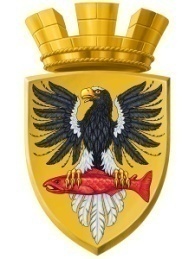 Р О С С И Й С К А Я   Ф Е Д Е Р А Ц И ЯКАМЧАТСКИЙ КРАЙП О С Т А Н О В Л Е Н И ЕАДМИНИСТРАЦИИ ЕЛИЗОВСКОГО ГОРОДСКОГО ПОСЕЛЕНИЯОт  02.02.2018 года                                                                                                                № 97-п          г. ЕлизовоО размещении в Федеральной информационной адресной системе сведений об адресах, присвоенных объектам адресации с кадастровыми номерами 41:05:0101001:7182; 41:05:0101001:6691; 41:05:0101001:9032.	Руководствуясь ч.3 ст.5 и ч.3 ст.9 Федерального закона от 28.12.2013 № 443-ФЗ «О федеральной информационной адресной системе и о внесении изменений в Федеральный закон «Об общих принципах организации местного самоуправления в Российской Федерации», ст. 14 Федерального закона от 06.10.2003 № 131-ФЗ «Об общих принципах организации местного самоуправления в РФ», Уставом Елизовского городского поселения, Приказом Минфина России от 05.11.2015 № 171н «Об утверждении Перечня элементов планировочной структуры, элементов улично-дорожной сети, элементов объектов адресации, типов зданий (сооружений), помещений, используемых в качестве реквизитов адреса, и Правил сокращенного наименования адресообразующих элементов», в целях актуализации информации в федеральной информационной адресной системеПОСТАНОВЛЯЮ:Разместить сведения об адресах, присвоенных объектам адресации ранее не размещенные в государственном адресном реестре:1.1 	Жилой дом с кадастровым номером 41:05:0101001:7182:Россия, Камчатский край, Елизовский муниципальный район, Елизовское городское поселение, Елизово г., Морозный пер., д. 10;1.2 	Жилой дом с кадастровым номером 41:05:0101001:6691:Россия, Камчатский край, Елизовский муниципальный район, Елизовское городское поселение, Елизово г., Морозный пер., д.11;1.3 	Жилой дом с кадастровым номером 41:05:0101001:9032:Россия, Камчатский край, Елизовский муниципальный район, Елизовское городское поселение, Елизово г., Морозный пер., д. 12;Направить данное постановление в Федеральную информационную адресную систему для внесения сведений установленных данным постановлением.Управлению делами администрации Елизовского городского поселения опубликовать (обнародовать) настоящее постановление в средствах массовой информации и разместить в информационно-телекоммуникационной сети «Интернет» на официальном сайте администрации Елизовского городского поселения.Контроль за исполнением настоящего постановления возложить на руководителя Управления архитектуры и градостроительства администрации Елизовского городского поселения.ВрИО Главы администрации Елизовского городского поселения                                                      Д.Б. Щипицын